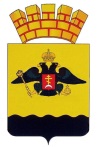 АДМИНИСТРАЦИЯ МУНИЦИПАЛЬНОГО ОБРАЗОВАНИЯГОРОД НОВОРОССИЙСКП О С Т А Н О В Л Е Н И Е_____________  г. Новороссийск   № __________Об оказании отдельных мер экономической поддержки в муниципальном образовании город Новороссийск в виде продления сроков внесения ежеквартальной платы по договорам на установку и эксплуатацию рекламных конструкций на недвижимом имуществе, находящемся в собственности или распоряжении администрации муниципального образования город Новороссийск, до 1 октября 2020 года за период действия на территории Краснодарского края ограничительных мероприятий (карантина)В целях предоставления отдельных мер экономической поддержки в виде продления сроков внесения ежеквартальной платы по договорам на установку и эксплуатацию рекламных конструкций на недвижимом имуществе, находящемся в собственности или распоряжении администрации муниципального образования город Новороссийск, до 1 октября 2020 года в условиях режима повышенной готовности, руководствуясь постановлением Правительства Российской Федерации от 2 апреля 2020 года № 409 «О мерах по обеспечению устойчивого развития экономики», распоряжением Правительства РФ от 19 марта 2020 года № 670-р «О мерах поддержки субъектов малого и среднего предпринимательства», решением городской Думы от 27 мая 2014 года N392 «Об утверждении положения «О порядке установки и эксплуатации рекламных конструкций на территории муниципального образования город Новороссийск», постановлением администрации муниципального образования город Новороссийск от 31 марта 2020 года №1638  «Об утверждении перечня организаций, индивидуальных предпринимателей, деятельность которых не приостановлена ввиду распространения новой коронавирусной инфекции (COVID-2019), и имеющих право на выдачу специальных пропусков на территории муниципального образования город Новороссийск», постановлением главы администрации (губернатора) Краснодарского края от 31 марта 2020 года № 185 «О введении ограничительных мероприятий (карантина) на территории Краснодарского края», постановлением администрации муниципального образования город Новороссийск от 14 марта 2020 года № 1361 «О введении режима повышенной готовности на территории муниципального образования город Новороссийск и мерах по предотвращению распространения новой коронавирусной инфекции (COVID-2019) и выполнения правил поведения при угрозе возникновения чрезвычайной ситуации», постановлением администрации муниципального образования город Новороссийск от 31 марта 2020 года № 1639 «О введении ограничительных мероприятий (карантина) на территории муниципального образования город Новороссийск и мерах по предотвращению распространения новой коронавирусной инфекции (COVID-2019) и о внесении изменений в постановление администрации муниципального образования город Новороссийск от 14 марта 2020 года № 1361 «О введении режима повышенной готовности на территории муниципального образования город Новороссийск и мерах по предотвращению распространения новой коронавирусной инфекции (COVID-2019) и выполнения правил поведения при угрозе возникновения чрезвычайной ситуации», а также статьей 34 Устава муниципального образования город Новороссийск, п о с т а н о в л я ю:1. В связи с введением ограничительных мероприятий (карантина) на территории Краснодарского края с 31 марта 2020 года оказать отдельные меры экономической поддержки юридическим лицам и индивидуальным предпринимателям в виде продления сроков внесения ежеквартальной платы по договорам на установку и эксплуатацию рекламных конструкций на недвижимом имуществе, находящемся в собственности или распоряжении администрации муниципального образования город Новороссийск (далее – договор), до 1 октября 2020 года, в случае, если срок внесения платы приходится на 2 квартал 2020 года (апрель, май, июнь 2020 года). Пеня в указанном случае не взымается. 2. Юридические лица и индивидуальные предприниматели могут направить заявление в отдел эстетики городской среды и наружной рекламы администрации муниципального образования город Новороссийск о необходимости получения мер экономической поддержки в виде продления сроков внесения ежеквартальной платы по договорам до 1 октября 2020 года.3. Настоящее постановление распространяется на юридические лица и индивидуальных предпринимателей, с которыми заключены договоры.4. Отделу эстетики городской среды и наружной рекламы администрации муниципального образования город Новороссийск уведомить в течение 7 рабочих дней со дня вступления в силу настоящего постановления юридические лица и индивидуальных предпринимателей, согласно пункту 3 настоящего постановления, о возможности заключения дополнительных соглашений, предусматривающих продление сроков внесения ежеквартальной платы по договорам до 1 октября 2020 года, установленной договорами.5. Отделу информационной политики и средств массовой информации разместить настоящее  постановление на официальном сайте администрации муниципального образования город Новороссийск и опубликовать в печатном бюллетене «Вестник муниципального образования город Новороссийск».6. Контроль за выполнением настоящего постановления возложить на заместителя главы муниципального образования Цыбань В.В. 7. Постановление вступает в силу со дня его официального опубликования.Главамуниципального образования                                                       И.А. Дяченко